DON’T BE FOOLED INTO SPENDING TOO MUCH MONEY!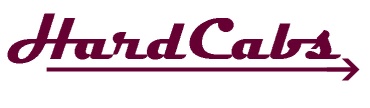               ROXOR2 PROTECTOR CAB FROM BUILT TO LAST THE LIFE OF YOUR ROXOR FOR $1950 LESS!!HERE ARE THE FACTS:FEATURE			MAHINDRA			HARDCABS ROXOR2Material			aluminum			Rugged SteelCoating			powdercoat			Primed then Powdercoated for 									2 layers of rust and chip 										protectionWindshield			polycarbonate vented		DOT laminated glass with								2-position, gas spring assisted								Tilt-out functionDoors				Hinged doors with 		Hinged doors with 				automotive-style lockable 	automotive-style lockable				latches, safety glass sliders 	latches, safety glass sliders				and heavy-duty gas struts.	and heavy-duty gas struts.								PLUS	Pin-style hinges enabling 									easy lift off removal of doorsDoor windows		sliding	glass			sliding glassRear Glass			Large tempered		Pipe-to-Pipe visibility tempered	Mirrors			None				(2) panoramic side view setWarranty			Not listed			2 year limited warrantyMSRP				$5,899.99			$3,950.00					ASK FOR 